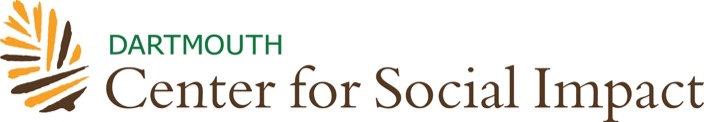 2018-2019 Foundations in Social Impact Program ApplicationFoundations in Social Impact is a unique high impact experience that invites Dartmouth College first year students to develop ethical leadership skills through meaningful conversations surrounding identity, social impact, and what it means to build intentional community. Students in this new co-curricular program will be challenged, motivated, and encouraged to push boundaries. They will gain the courage to be innovative social impact leaders through a series of bold experiential challenges on the Dartmouth campus and beyond, culminating in a final social sector consulting project that will invite them to solve real world problems, giving firsthand knowledge of what it means to create change while leading responsibly and intentionally. Students will learn how to radically accept the world but also be given concrete strategies to make change. In other words, this experience will give students skills to thrive at Dartmouth and beyond while helping others do the same.  Foundations in Social Impact will meet Thursday evenings during Winter and Spring terms from 5:30-7:30 in 105 South Fairbanks Hall. Dinner will be provided.      Due to the intense collaborative and experiential nature of the program, we ask that students commit to  attending each weekly meeting.Please note that the program also will include the following experiential events outside of regular meeting hours: Half day Introductory Adventure and Welcome Saturday November 10, 2018 Day long Winter Retreat Saturday January 5, 2019 Day long Immersive Social Impact Learning Lab Saturday March 30, 2019Applicants who cannot honor all the above time commitments should not apply.  Application Instructions:Please submit a typed application and separate resume to: seth.m.arico@dartmouth.edu by October 21, 2018No late applications will be accepted. Applicants must fill out all pages of this application and do all required essays to be considered for candidacy in the program. Finalists will be asked to participate in an hour-long group style interview. Finalists who do not attend an interview will be excused from the application process. BASIC INFORMATIONName:Preferred Pronouns:ID #:Hinman Box:Hometown:Intended Major:Dartmouth Email:Phone Number:Please complete the following sentence:I feel that the three most pressing social issues are: Essay QuestionsPlease answer all three of the following short essay prompts below. Essays should be approximately 250 words each and double spaced. Please attach the essays at the end of this application and clearly label your answers to each question. List three specific goals you hope to accomplish within the next four years. These can be personal, professional, or academic goals. Describe an experience in your initial time at Dartmouth that has challenged your personal definition of leadership. What specifically about this moment or series of moments forced you to confront your own value structures in a different way?It is said that the smallest movement can change the course of history. Talk about a time where you feel a small or momentary connection you made with another person altered the course of your life. What happened, how were you impacted, and why is this particular story significant to you?REQUIRED INFORMATIONDisclosure of convictions and pending charges:Have you ever been convicted of a crime or entered a plea of guilty, nolo contendere, or similar plea? If so, please describe, including dates, jurisdiction, and penalty.Has anyone ever alleged that you may have abused or neglected a child or dependent adult in your care?HEALTH AND SAFETY WAIVERTo Foundations in Social Impact applicants:The above-named applicant has applied for entry into the co-curricular program Foundations in Social Impact. Applicants acknowledge that they are responsible for conducting themselves in accordance with acceptable standards of behavior in the jurisdiction in which the proposed activities are conducted and, if required, for securing governmental or other approvals needed to conduct program activities.Health IssuesIn the case of foreign travel, applicants have been advised to consult the travel advisories issued by the Center for Disease Control (http://www.cdc.gov/travel/index.htm) and to seek the advice, when relevant, of the Travel Clinic at Dick’s House.  It is the responsibility of the applicant and his/her parents/guardians to maintain adequate health insurance coverage, including (if desired) insurance for emergency medical evacuation.  Security IssuesApplicants are responsible for adherence to the laws of the jurisdiction in which the program activities are conducted, whether in the United States or abroad, and in ascertaining in advance the appropriate standards of personal comportment.  In the case of projects, which take place abroad, applicants should review the travel advisories regularly issued by the Department of State (http://travel.state.gov/travel/warnings.html).  They are also responsible for obtaining information on current research conditions and foreign government requirements. Should the applicant become involved in a legal difficulty (such as arrest or a civil complaint), it is the applicant’s responsibility to handle the situation. For travel outside of the United States, applicants should register with the consular section of their embassy.  In addition, applicants should keep both the Center for Social Impact and their parents/guardians informed of their address at all times.Applicants are responsible for discussing their intended travel and activities with their parent(s) or guardian(s), and providing parent(s) or guardian(s) with current addresses and contact information to facilitate both regular and urgent communications for the duration of the project.By signing this form, applicants acknowledge that they are assuming certain risks in participating in this program and release Dartmouth College, its officers, employees, and agents from any and all claims and causes of action for loss of or damage to property, financial loss, personal injury, or death arising out of any travel or activity conducted as a part of or in connection with participation in this program.I have read the above statement and agree to its terms.Signature of Student (*electronic signature accepted)	DateApplicant’s signature is required before final approval of entry into the Foundations of Social Impact programOPTIONAL SELF-IDENTIFICATION CATEGORYThe Dartmouth Center for Social Impact has a commitment to diversity and to serving the needs of a diverse population. Self-identification is completely voluntary.  The information will not influence your application for an internship.  We compile the information on an historical basis to track program trends.A. Ethnic Background	 American Indian or Alaskan Native - A person with origins in any of the original peoples of North America or who maintains cultural identification through tribal affiliation or community recognition. 	 Asian - A person with origins in any of the original peoples of the Far East, Southeast Asia, the Indian Subcontinent. This includes people from China, Japan, Korea, India, and Vietnam. 	 Black, non-Hispanic - A person with origins in any of the black racial groups of Africa (but not of 	Hispanic 	origin). 	 Latinx/Hispanic - A person of Mexican, Puerto Rican, Cuban, Central or South American, or other Spanish culture of origin, regardless of race. This includes persons from Spain, but not from Spanish-speaking countries in Central or South America unless they are of Spanish culture or origin.	 Native Hawaiian or other Pacific Islander - A person having origins in any of the Pacific Islands.	 White, non-Hispanic - A person having origins in any of the original peoples of Europe, North African, 	or 	the Middle East (but not of Hispanic origin).	 Two or more races (Please Specify) 	B. Gender 	 Male 	 Female 	 Gender Non-conforming/____________ (please fill in, if applicable)C. Financial Aid StatusAre you eligible for "need based" Financial Aid at the College?	 Yes 	 NoD. First Generation StatusDo you consider yourself to be a first-generation student (first in your family to attend college)?	 Yes 	   NoE. How did you hear about the Foundations in Social Impact Program (check all that apply)?  □ Email   □ Word of mouth/Friend    □ Banner in Collis    □ Website    □ Other (specify)   ____________          F. Have you participated in other Tucker or Center for Social Impact projects or programs previously? Yes                   No  _____If yes, please list: _______________________________________________________________________________                                                       